Разведение и племенное делоЗахарова, А. Чтобы появилось потомство / А. Захарова // Приусадебное хозяйство. - 2015. - № 2. - С. 82-86.Кормление и содержание животныхИспользование сапропеля в производстве белково-минеральной кормовой добавки / В. А. Широков [и др.] // Кормопроизводство. - 2015. - № 3. - С. 43-48. - 4 рис.Авторами разработана технология добычи и подготовки сапропелевого сырья для применения в производстве гранулированной белково-минеральной кормовой добавки на основе соево-зернового экструдата. В 2012-2013 гг. в Амурской области на базе ООО "Соевые технологии" авторами были апробированы в производственных условиях технологическая схема производства добавки, конструктивно-технологическая схема производственной линии и схемы заготовки и подготовки сырья (сапропеля и соево-зерновой составляющей) для производства.Пробиотический кормовой продукт / Н. П. Тарабукина [и др.] // Хранение и переработка сельхозсырья. - 2015. - № 3. - С. 47-50. - 5 табл.Разработана технология пробиотического кисломолочного кормового продукта для функционального питания животных из вторичного сырья молочного производства. Для этого были применены природные штаммы-пробионтов Bac. subtilis ТНП-3 и Bac. subtilis ТНП-5, повышающие иммунобиологическую реактивность организма, сохранность поголовья, среднесуточный прирост массы, также способствующие развитию нормофлоры. Представлены результаты производственных опытов кормового продукта на молодняке крупного рогатого скота.Составитель: Л.М. Бабанина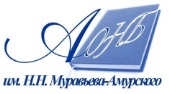 Государственное бюджетное учреждение культуры«Амурская областная научная библиотека имени Н.Н. Муравьева-Амурского